Remote Lab	VECTORS	    Name:___________________Course______        Purpose: To determine the resultant of two or more vectors analytically and to verify the results using a website and graphical method.Theory: Analytical methodLet's say two forces F1 (making an angle θ1, counterclockwise from the +X-axis) and F 2 (making an angle θ2, counterclockwise from the +X-axis) are acting on an object. 
To find the resultant (net) force, FR we need to find the X and Y components of the two forces, as shown below:      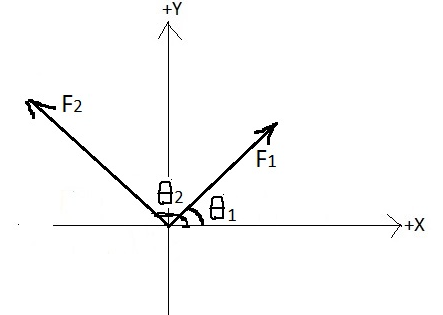 Magnitude of the resultant (FR) is given by; FR2 = Fx2 + Fy2Direction of the resultant, θR, measured from the +X axis counterclockwise, depends on the signs of Fx and Fy, as shown in the data table below.  ProcedureA) From the website:  http://www.1728.org/vectors.htmOpen the above website, enter the vectors, and obtain the magnitude, FR and direction, R of the resultant. Enter your data in the data table. 
B) Analytical Method Using the analytical method (component method) find the magnitude, FR and direction, R of the resultant. Complete the data table and attach your worksheets.
C) Do the graphical method exercise on page 5.
D) Write a conclusion and submit your report within a week. Data TableExerciseUse the graphical method (clicking this hyperlink will open up a video) to find the magnitude (FR) & direction (θR) of the resultant for the case of addition of four vectors. Here you need to draw a vector diagram, using a protractor and ruler, following the tail-to-tip method, to scale. Show the direction of the vectors and identify FR & θR in the drawing. ............................................................................................................................................00................................................................................................................................................ 
................................................................................................................................................ 
................................................................................................................................................ 
............................................................................................................................................................................................................................................................................................00................................................................................................................................................ 
................................................................................................................................................ 
................................................................................................................................................ 
............................................................................................................................................................................................................................................................................................00................................................................................................................................................ 
................................................................................................................................................ 
................................................................................................................................................ 
............................................................................................................................................................................................................................................................................................00................................................................................................................................................ 
................................................................................................................................................ 
................................................................................................................................................ 
............................................................................................................................................................................................................................................................................................00................................................................................................................................................ 
................................................................................................................................................ 
................................................................................................................................................ 
............................................................................................................................................................................................................................................................................................00................................................................................................................................................ 
................................................................................................................................................ 
................................................................................................................................................ 
ForceX componentY componentF1F1 Cos θ1F1 Sin θ1F2F2 Cos θ2F2 Sin θ2Fx = F1 Cos θ1+ F2 Cosθ2Fy = F1 Sin θ1 + F2 Sin θ2CaseVector DiagramRFRFx > 0 and Fy >0Fx < 0 and Fy > 0Fx < 0 and Fy < 0Fx > 0 and Fy < 0Addition of VectorsAddition of VectorsResultant VectorResultant Vectorhttp://www.1728.org/vectors.htmhttp://www.1728.org/vectors.htmFrom websiteAnalytical method2.0 N @ 002.0 N @ 9002.0 N @ 002.0 N @ 900FR=θR= FR=θR=2.0 N @ 00and3.0 N @ 9002.0 N @ 00and3.0 N @ 900FR=θR= FR=θR=1.5 N @ 200and2.5 N @ 12001.5 N @ 200and2.5 N @ 1200FR=θR= FR=θR=1.5 N @ 2002.5 N @ 12003.0 N @ 30001.5 N @ 2002.5 N @ 12003.0 N @ 3000FR=θR= FR=θR=1.0 N @ 300 1.5 N @ 14002.0 N @ 20003.0 N @ 30001.0 N @ 300 1.5 N @ 14002.0 N @ 20003.0 N @ 3000FR= θR= FR=θR=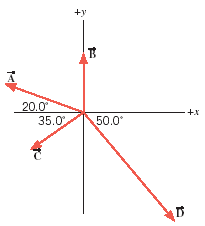 A = 1.6 N, B = 1.0 NC = 1.2 N, D = 2.6 N  FR= θR= 

FR=θR=A = 1.6 NB = 1.0 NC = 1.2 ND = 2.6 N  FR = ____________ 		
θR = _____________